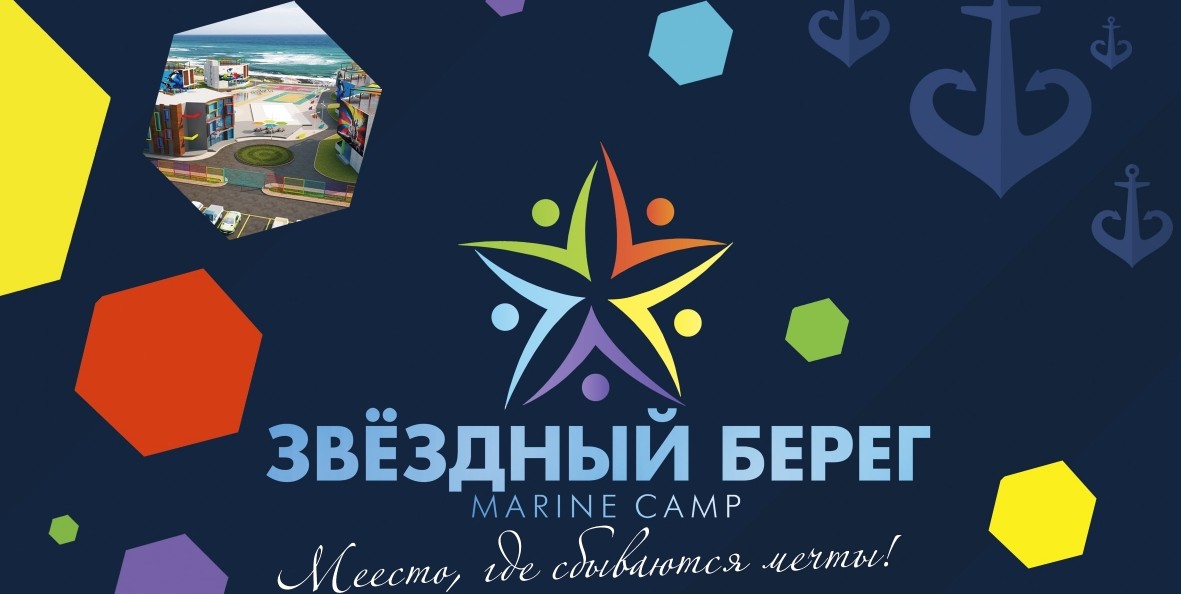 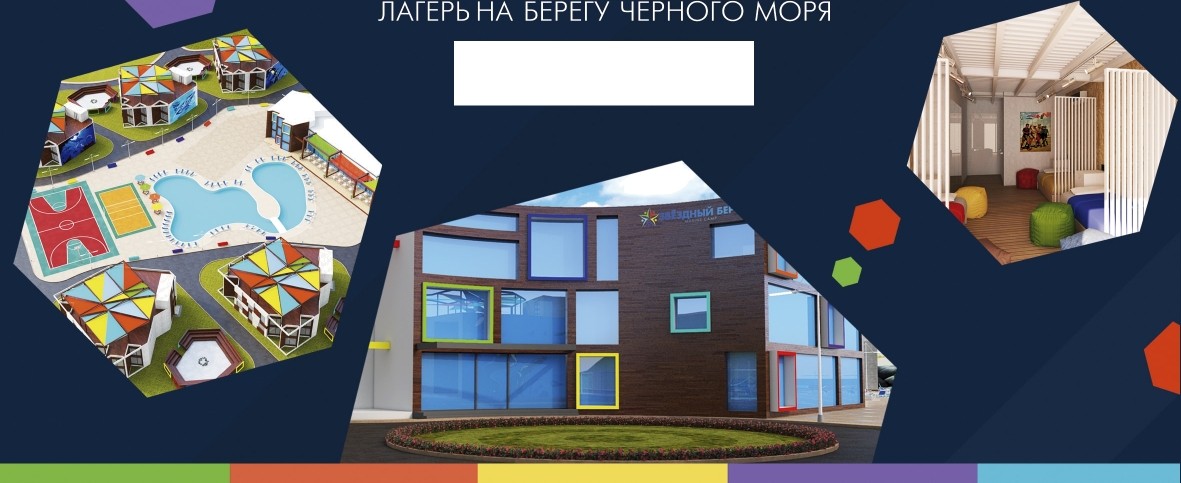 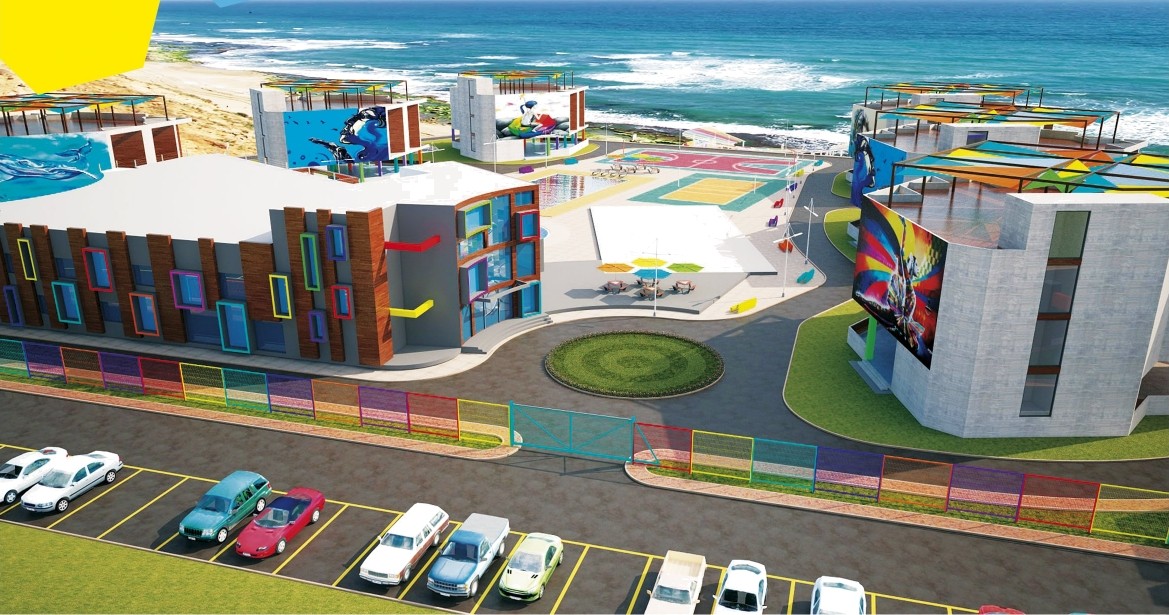 О лагере “Звёздный берег”Детский   летний   развивающий	лагерь  «Звездный	Берег»   -  это лицензированный творческий лагерь для детей от 6  до  16  лет, который  находится  в  экологически  чистом живописном  районе  с  собственным  песчаным  пляжем  на  берегу  Черного моря.  Территория лагеря ограждена и круглосуточно охраняется. На территории находится пункт медицинского обслуживания,	ресторан	с	пятиразовым	питанием,  бассейн	750	мЗ, теннисный	корт,футбольное и баскетбольное поле, спортивные площадки с тренажерами. Круглосуточно с	 детьми  работают  профессиональные  вожатые, воспитатели, носители  английского  языка и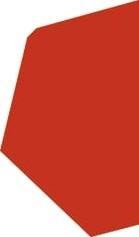 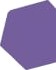 аниматорская  команда.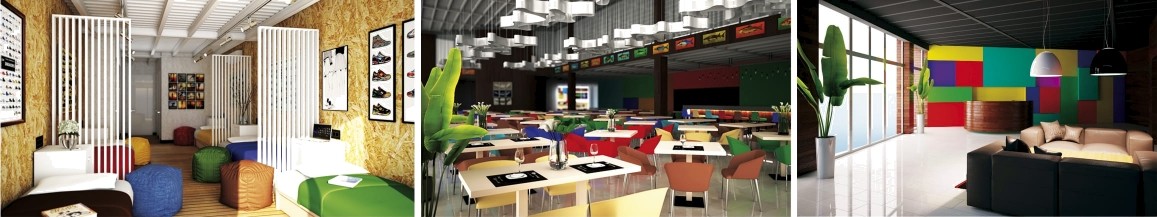 	Каждый   отряд занимаетодном  этаже  с детьми.Проживаниеотдельный  этаж   2-х  этажного  корпуса.  Вожатые  проживают наВсе номера  имеют  панорамные  окна  с видом на море.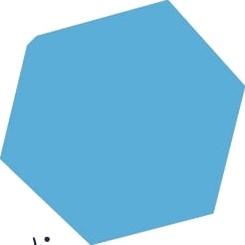 Размещение в 3-x - 5-ти местных номерах с пятизвездоч ными условиями проживания. Номер    оборудован:гардеробом;письменным столом для каждого ребенка;КРОВАТЬЮ С ПИКРОВАТНОЙ ТУМБОЧКОЙ;САНУЗЛОМ  (туалет,2 душевые кабины)Cpедствами гигиены шампунь, гель для душа,мыло)персональным комплектом полотенец(в т.ч. полотенце  для пляжа).ПитаниеПитaниe детей в лагере «Звездный Берег» осуществляется на основе физиологически обусловленных норм, рекомендуемых Министерством здравоохранения Украины для детей школьного возраста.В   ресторане   установлена   линия  питания, которая  позволит  ребенку   выбрать блюдо,которое подходит по вкусовым и диетическим предпочтениям именно  ему.Питание в лагере «Звездный Берег» пятиразовое (завтрак, обед, полдник, ужин, второй ужин) со строгим соблюдением  времени между приемами  пищи (не более  4-х часов).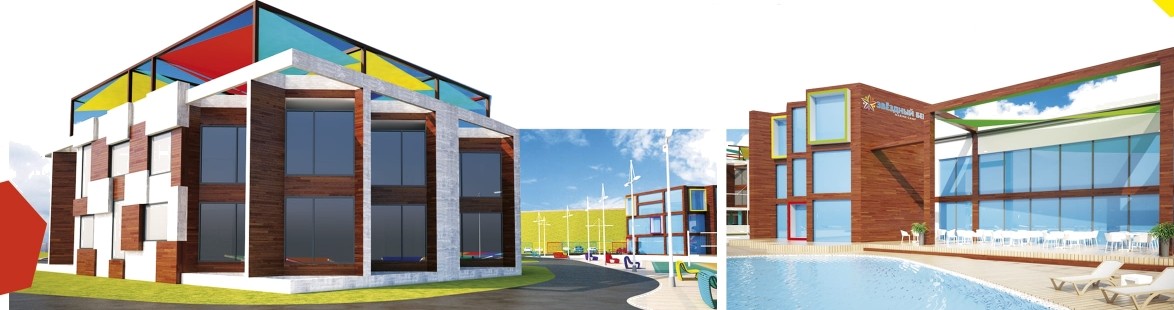 Особенности лагеря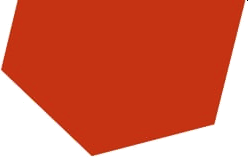 экологически  чистый район  на берегу  Черного моря  в 10-ти минутах  от города;утренняя  гимнастика  и  занятия  на  свежем воздухе;профессиональные вожатые, прошедшие  обучение  и имеющие  опыт работы  от 3-x лет;мастер-классы  от Заслуженных  артистов  Украины и победителей Международных конкурсов;детские шоу-программы  и постановки, выступление  на сцене перед публикой;концерты  с участием звезд шоу-бизнеса;организация  спортивного досуга:  теннисный  корт, бассейн, футбольное  и баскетбольное поле;фирменная канцелярия и одежда (футболки, кепки, блокноты и т.д.);круглосуточный контроль профессиональных воспиталелей-психологов, вожатых, медицинского • персонала, службы безопасности.Что входит в стоимость путевки?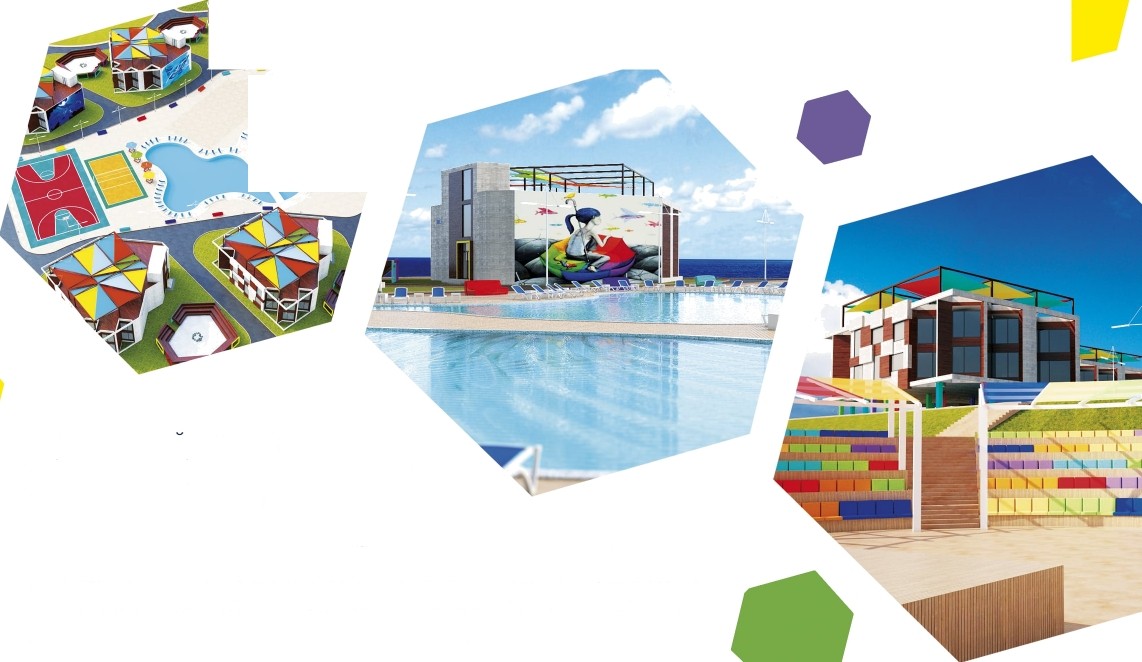 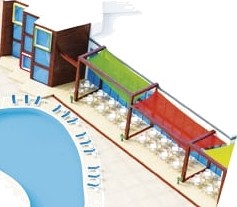 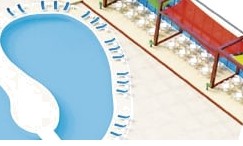 медицинскии осмотр;фирменная  форма  и канцелярия;5-разовое  питание;проживание  в 3-x - 5-ти местных  номерах  с кондиционером;ежедневные  мастер-классы   Заслуженных   артистов Украины;организова нная   развлекател ьная   и  концертная программа;костюмирова нные вечеринки, развивающие игры, конкурсы;посещение  игровых  и  спортивных  зoн;ежедневные  фото-  и видеоотчеты.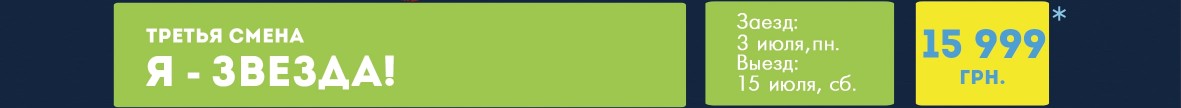 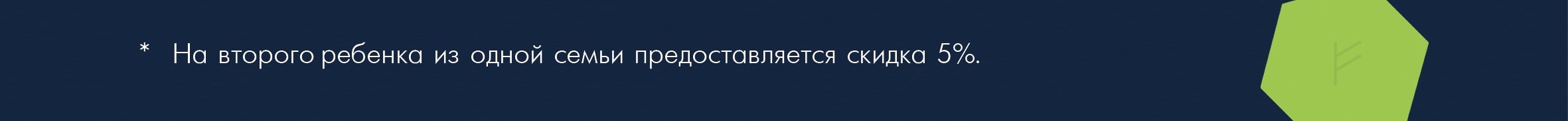 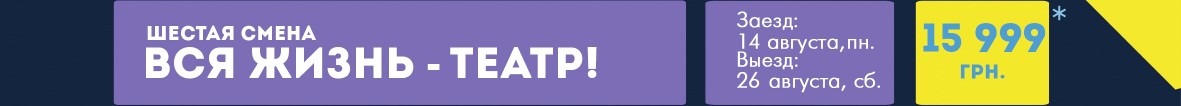 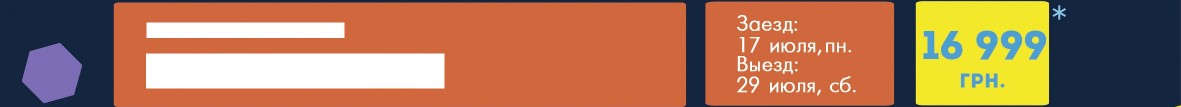            ВЫБЕРИ  СВОЮ CMEHУ!	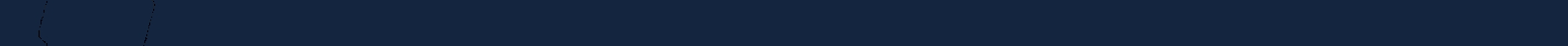 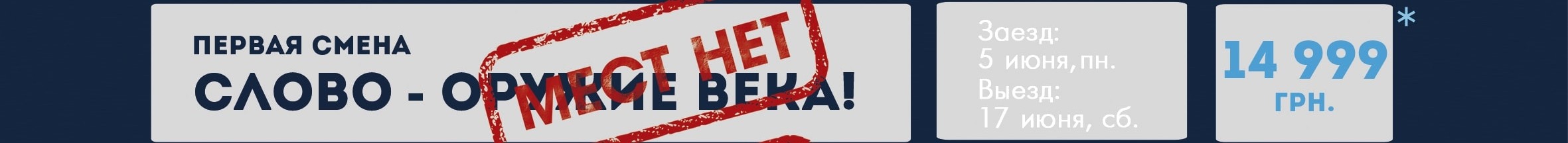 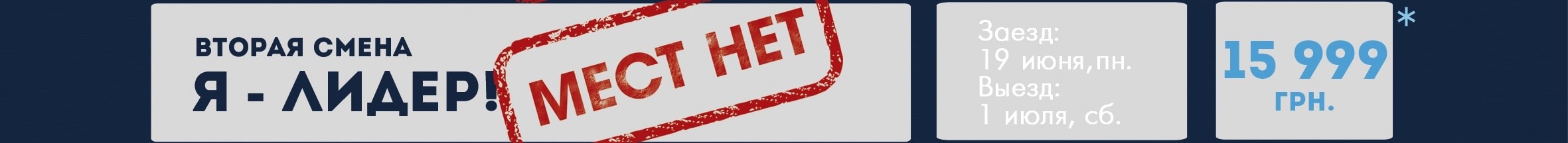 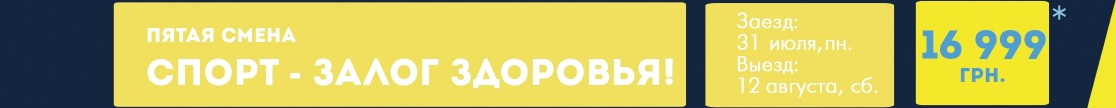 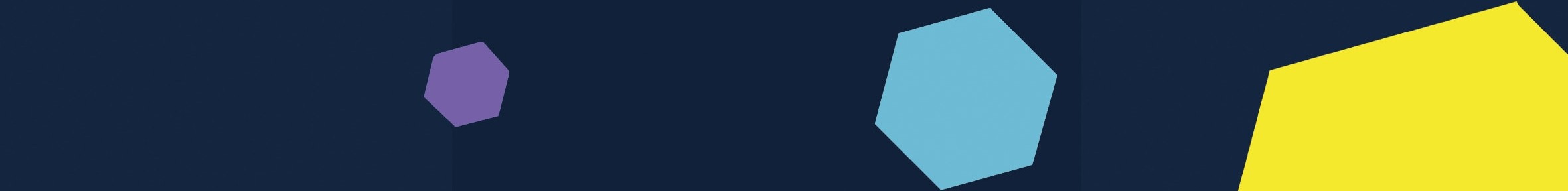 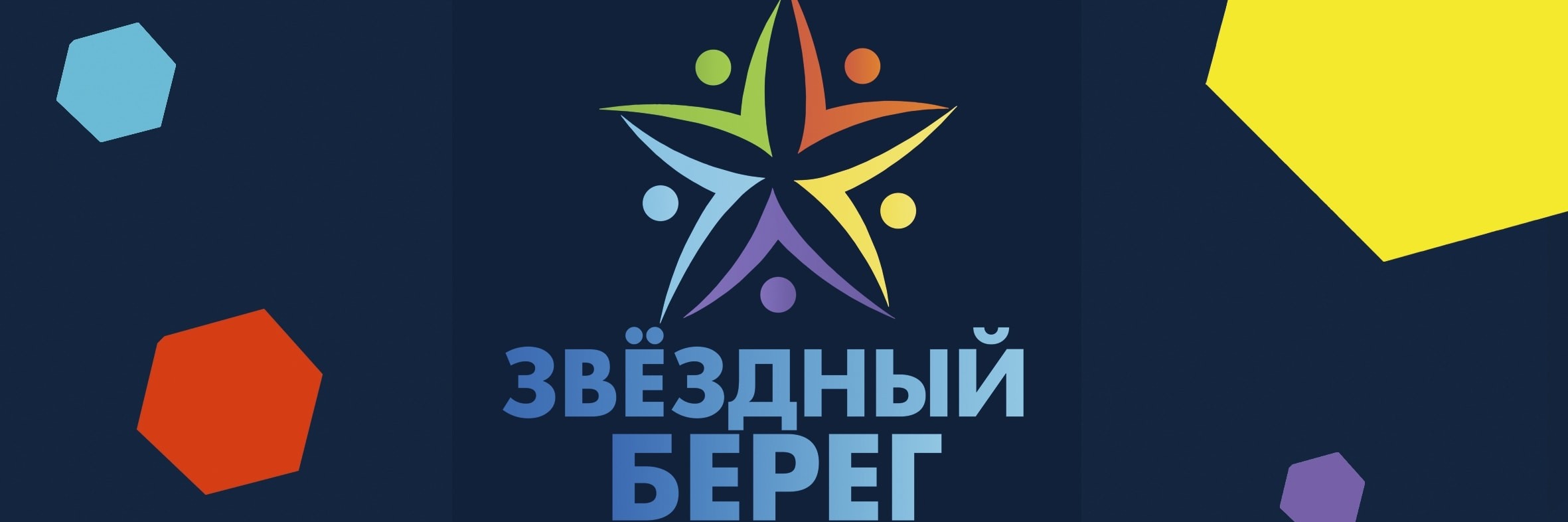 ОТДЕЛ ПРОДАЖ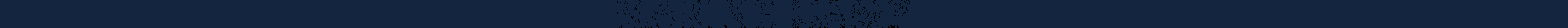  (097J 348—06—34, (067) 431 89 24, (068) 834 06 39, (044) 491 89 24    www.elitatour.com.ua, lvv@elitatour.com.ua, tania@elitatour.com.ua	